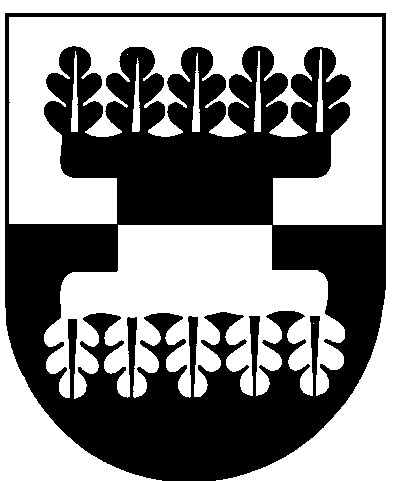 ŠILALĖS RAJONO SAVIVALDYBĖS ADMINISTRACIJOSDIREKTORIUSĮSAKYMAS   DĖL ŠILALĖS RAJONO SAVIVALDYBĖS ADMINISTRACIJOS DIREKTORIAUS2018 M. GRUODŽIO 19 D. ĮSAKYMO NR. DĮV-1435 ,,DĖL LĖŠŲ PASKIRSTYMO 2019 M. NEĮGALIŲJŲ SOCIALINĖS INTEGRACIJOS  KŪNO KULTŪRĄ IR SPORTĄ PROJEKTAMS FINANSUOTI“ PAKEITIMO 2019 m. sausio 16 d. Nr. DĮV-92ŠilalėVadovaudamasis Lietuvos Respublikos vietos savivaldos įstatymo 18 straipsnio 1 dalimi ir 29 straipsnio 8 dalies 2 punktu:1. P a k e i č i u Šilalės rajono savivaldybės administracijos direktoriaus 2018 m. gruodžio 19 d. įsakymą Nr. DĮV-35 „Dėl lėšų paskirstymo 2019 m. neįgaliųjų socialinės integracijos per kūno kultūrą ir sportą projektams finansuoti“ ir 1 punktą išdėstau taip:„1. T v i r t i n u lėšų Neįgaliųjų socialinės integracijos per kūno kultūrą ir sportą projektams finansuoti 2019 m. paskirstymą:2. P a v e d u paskelbti šį įsakymą Šilalės rajono savivaldybės interneto svetainėje www.silale.lt. Šis įsakymas gali būti skundžiamas Lietuvos Respublikos administracinių bylų teisenos įstatymo nustatyta tvarka Lietuvos administracinių ginčų komisijos Klaipėdos apygardos skyriui (H. Manto g. 37, 92236 Klaipėda) arba Regionų apygardos administracinio teismo Klaipėdos rūmams (Galinio Pylimo g. 9, 91230 Klaipėda) per vieną mėnesį nuo šio įsakymo paskelbimo dienos.Administracijos direktorius                                                                                 Raimundas VaitiekusOrganizacijos, įgyvendinančios projektą, pavadinimas, kodas, projekto pavadinimasIš viso(Eur)Iš jų:Iš jų:Organizacijos, įgyvendinančios projektą, pavadinimas, kodas, projekto pavadinimasIš viso(Eur)Lėšos iš valstybės biudžeto (Eur)Lėšos iš savivaldybės biudžeto (Eur)Šilalės krašto neįgaliųjų sąjunga, juridinio asmens kodas 176643320, projektas ,,Aktyvi fizinė veikla – geresnė sveikata“3412,002729,00683,00Iš viso3412,002729,00683,00“